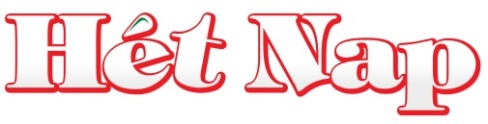 Д.о.о. за НОВИНСКО-ИЗДАВАЧКУ ДЕЛАТНОСТwww.hetnap.rse-mail: office@hetnap.rsтел: 024/554-167Суботица, Трг Лазара Нешића 1/6Број:126/17 Датум:09.03.2017.На основу члана 61. Закона о јавним набавкама (“Службени гласник РС“, бр. 124/12, 14/15,68/15) и члана 2. Правилника о обавезним елементима конкурсне документације у поступцима јавних набавки и начину доказивања испуњености услова („Службени гласник РС“, бр.29/13), а у вези са Одлуком о покретању поступка број: 122  /17 од 09.03.2017 године (ЈН ОП 2/2017) Комисија за јавну набавку образована Решењем директора број /17 од 09.03.2017. годинеприпремила јеКОНКУРСНУ ДОКУМЕНТАЦИЈУЗА ЈАВНУ НАБАВКУ УСЛУГА ШТАМПАЊА-ОТВОРЕНИПОСТУПАК-ЈНОП1 2/2017	Садржина конкурсне документације:општи подаци о јавној набавциподаци о предмету јавне нaбавкеврста, техничке карактеристике (спецификације), квалитет, количина и опис добара, радова или услуга, начин спровођења контроле и обезбеђивања гаранције квалитета, рок извршења, место извршења или испоруке добара, евентуалне додатне услуге и сл.техничка документација и плановиуслови за учешће у поступку јавне набавке из члана 75. и 76. Закона о јавним набавкама и упутство како се доказује испуњеност тих условаупутство понуђачима како да сачине понудуобразац понудемодел уговораобразац трошкова припреме понудеобразац изјаве о независној понудидруги обрасци који су неопходни за припрему понудеОбразац изјаве на основу члана 79. став 9. ЗЈНОбразац изјаве да је понуђач при састављању своје понуде поштовао обавезе које произилазе из важећих прописа о заштити на раду, запошљавању и условима рада, заштити животне средине, као и да понуђач гарантује да је ималац права интелектуалне својинеОбразац меничног овлашћења за озбиљност понудеКомисија:1.Лаура Балинт дипл.правник                                                              2.Чила Пектер-Меш члан   3.Ленард Лацко чланназив, адреса и интернет страница наручиоца:Д.о.о. за НОВИНСКО-ИЗДАВАЧКУ ДЕЛАТНОСТwww.hetnap.rsСуботица, Трг Лазара Нешића 1/6(2) напомена да се спроводи отворени поступак:		За предметну јавну набавку спроводи се отворени поступак јавне набавке.(3) предмет јавне набавке (добра, услуге, радови):         Предмет јавне набавке је набавка услуге –штампања/ графичке услуге- назив и ознака из    Општег речника набавки:22200000-графичке услуге.(4) назнака да се поступак спроводи ради закључења уговора о јавној набавци или оквирног споразума:	Поступак се спроводи ради закључења уговора о јавној набавци.		(5) напомена уколико је у питању резервисана набавка:	У предметном поступку није у питању резервисана јавна набавка.	(6) напомена уколико се спроводи електронска лицитација:	У предметном поступку и јавној набавци не спроводи се електронска лицитација.(7) контакт (лице или служба):	Контакт лице у предметном поступку  је:Лаура Балинт 024/554 167 e-mail:laura.balintp@gmail.com(1)опис предмета набавке, назив и ознака из општег речника набавки:Опис предмета набавке: предмет набавке-услуге штампања/графичке услуге	Назив и ознака из ОРН:  - 22200000-графичке услуге.(2) опис партије, ако је предмет јавне набавке обликован по партијама, назив и ознака из општег речника набавки:	На обликује се набавка по партијама.(3) врста оквирног споразума (између једног или више наручилаца и једног или више понуђача), трајање оквирног споразуа, начин  доделе уговора у случају да се оквирни споразум закључује са више понуђача, назив, адреса и интернет страна наручилаца који могу да користе оквирни споразум за доделу уговора, када оквирни споразум закључује тело за централизоване набавке, ако се отворени поступак спроводи ради закључења оквирног споразума:	Отворени поступак се не спроводи ради закључења оквирног споразума.Штампање недељника „HÉT NAP“ на мађарском језику, штампа недељно, излази у среду.Формат:21x29,5 цм-унутрашње стране 64 рото 45 г фул колор -ТВ програм 16 страна двобојно-кламираноОбим:4+64+16Припрема:доставља Наручиоц emailomМатеријал корице:90 гр кунстдрукМатеријал књ.блока: 45 гр ротопапирШтампа корице:офсет 4/4Штампа књ.блока: рото штампа 4/4Повез:шивено са два кламераТираж:5300Учесталост излажења: једном недељно Додатне услуге: достава (дистрибуција) штампаног материјала.Трошкови дистрибуције улазе у коначну цену производа.-РОКОВИ ДОСТАВЕ :  -понедељак –слање корица до 13.00 часова у ПДФ формату -путем е маила  -понедељак-слање 2 табака до 16.00 часова- у ПДФ формату –путем ФТП  -уторак-слање преосталог материјала до 10.00 часова-путем ФТП У случају инсертације или промене дана изласка  због државног празника усмени на снагу ступа писмени договор у промени распореда слања на обострано задовољство.-УСЛОВИ И РОКОВИ ПЛАЋАЊА -45 дана од датума промета услуга тј. штампања- валута плаћања у РСД на рачун добављача тј. вршиоца услуге-ОРГАНИЗАЦИЈА ДИСТРИБУЦИЈЕ -решена услуга дистрибуција испоруке новина нашим колпортерима и разносачима новина на територији Бачке, без нашег додатног ангажовања.Нови Сад:Пошта код Лиманске пијаце:-пакет унутрашњи саобраћај Пошта 2 НС 111 ком-претпл. унутрашњи саобраћај Пошта 2НС 270 ком-претпл.међунар.саобраћај Пошта 2НС 36 ком-претпл.међун.Авио Пошта 2 НС 1 комСуботица:-редакција Hét Nap 78 ком-North Press истовар Бенчик Тибор  80 ком- North Press истовар Балинт Ђерђ 34 ком- North Press истовар Дујмешић Шандор 58 ком- North Press истовар Бун Јанош 48 комЧока 9 ком, Бачко П.Село 5 ким, Србобран 2 ком,Чантавир 113 ком, Мали Иђош 23 ком, Фекетић 14 ком, Торњош 31 ком, Сента 31 ком,  Горњи Брег 34 ком, Хоргош 15 ком, Палић 14 ком, Хајдуково 27 ком, Кањижа 28 ком, Трешњевац 4 ком, Ада 46 ком, Мохол 11 ком, Хајдуково 8 ком.-ОСТАЛО-Рок на рекламацију квалитета производа је 5 дана од испоруке производа-Уколико понуђач поднои понуду са подизвођачем, у складу са чланом 80.Закона, подизвођач мора да испуњава обавезне услове из члана 75.став 1.тачка1) до 4) Закона и услова из члана 75.став 1.тачка 5) Закона, за део набавке који ће понуђач извршити преко подизвођача.-Уколико понуду подноси група понуђача, сваки понуђач из групе понуђача, мора да испуни обавезне условеиз члана 75.став 1.тачка1) до 4) Закона, а додатне услове испуњавају заједно.Услове из члана 75.став 1.тач.5)Закона, дужан је да испуни понуђач  из групе понуђача којем је поверено извршење дела набавке за који је неопходна испуњеност тог услова.Испуњеност обавеѕних и додатних  услова за учешће у поступку  предметне  јавне набавке, у складу са чл.77.став 4.Закона, понуђач доказује достављањем  Изјаве, којом под пуном материјалном и кривичном одговорношћу потврђује да испуњава услове за учешће у поступку јавне набавке из члана 75. И 76. Закона, дефинисане овом конкурсном документацијом, осим услова из члана 75.став1.тачка 5)Закона-Доказ:извод из регистра АПР, одн.извод из регистра надлежног Привредног суда, коју доставља у виду неоверене копије.Изјава мора да буде потписана од стране овлашћеног лица понуђача и оверена печатом. Уколико Изјаву потисује које није уписано у регистар као лице овлашћено за заступање,  потребно је уз понуду доставити овлашћење за потписивање.Уколико понуду подноси група понуђача, Изјава мора бити потписана од стране овлашћеног лица сваког понуђача из групе понуђача и оверена печатом.Уколико понуђач подноси понуду са подизвођачем, понуђач је дужан да достави Изјаву подизвођача, потписану од стране овлашћеног лица подизвођача и оверену печатом.Наручилац може пре доношења одлуке о додели уговора да тражи од од понуђача, чија је понуда оцењена као најповољнија, да достави на увид оргинал или оверени копију свих или појединих доказа о испуњености услова.Ако понуђач у остављеном року, који не може бити краћи од 5 дана, не достави на увид оргинал или оверену копију тражених доказа, наручилац ће његову понуду одбити као неприхватљиву.Понуђач није дужан да доставља на увид доказе који су јавно доступни на интернет страницама надлежних органа.Понуђач је дужан да без одлагања писмено обавести наручиоца о било којој промени у вези са испуњености услова из поступка јавне набавке, која наступи до доношења одлуке, од. Закључења уговора, односно током важења уговора о јавној набавци и да документује на прописан начин.1) подаци о језику на којем понуда мора бити састављена, а уколико је дозвољена могућност да се понуде, у целини или делимично, дају и на страном језику, јасну назнаку на ком страном језику, као и који део понуде може бити на страном језику:Понуда мора да буде састављена на српском језику.2) дефинисање посебних захтева, уколико исти постоје, у погледу начина на који понуда мора бити сачињена, а посебно у погледу начина попуњавања образаца датих у конкурсној документацији, односно података који морају бити њихов саставни део:2а)посебни захтеви у погледу начина на који понуда мора бити сачињена: Понуда се сачињава у писаном облику, у једном примерку, подноси се  непосредно или путем поште, на обрасцу из Конкурсне документације и мора бити јасна и недвосмислена, читко попуњена–откуцана или написана необрисивим мастилом, и оверена печатом и потписана од стране овлашћеног лица понуђача (лице овлашћено за заступање).  Понуда се подноси у коверти или кутији, затвореној на начин да се приликом отварања понуда може са сигурношћу утврдити да се први пут отвара.Понуду доставити на адресу Наручиоца:  са обавезном назнаком на лицу коверте или кутије: "Не отварати - понуда за услуге штампања.". Благовременом ће се сматрати све понуде које стигну на адресу Наручиоца (буду примљене у писарницу Наручиоца) до 11.04.2017. године  до 11,00 часова.	Наручилац ће, по пријему одређене понуде, на коверти, односно кутији у којој се понуда налази, обележити време пријема и евидентирати број и датум понуде према редоследу приспећа. Уколико је понуда достављена непосредно  Наручилац ће понуђачу  предати потврду о пријему понуде. У потврди о пријему понуде Наручилац ће навести дтум и сат пријема понуде.	Понуда коју Наручилац није примио у року одређеном за подношење понуда, односно која је примљена по истеку дана и сата до којег се понуде могу подносити, сматраће се неблаговременом.		3) обавештење о могућности да понуђач може да поднесе понуду за једну или више партија и упутство о начину на који понуда мора да буде поднета, уколико је предмет јавне набавке обликован у више партија: /.4) обавештење о могућности подношењa понуде са варијантама, уколико је подношење такве понуде дозвољено:Не постоји могућност подношења понуде са варијантама, јер подношење такве понуде није дозвољена.5) начин измене, допуне и опозива понуде у смислу члана 87. став 6. Закона:Понуђач може, у року за подношење понуда да измени, допуни или опозове своју понуду након подношења, под условом да Наручилац прими писмено обавештење о измени или повлачењу понуде. Писано обавештење о измени, допуни или опозиву понуде се подноси на адресу Наручиоца путем поште или непосредно преко писарнице покрајинских органа, са обавезном назнаком „ИЗМЕНА или ДОПУНА или ОПОЗИВ ПОНУДЕ за ЈН ОП 2/2017“.Ниједна понуда не може бити мењана, нити повучена у периоду између истека рока за подношење понуде и истека рока важења понуде. Повлачење у том периоду има за последицу наплату средства обезбеђења понуде.6) обавештење да понуђач који је самостално поднео понуду не може истовремено да учествује у заједничкој понуди или као подизвођач, нити да учествује у више заједничких понуда:Понуђач може да поднесе само једну понуду.Понуђач који је самостално поднео понуду не може истовремено да учествује у заједничкој понуди или као подизвођач, нити исто лице може учествовати у више заједничких понуда.Наручилац ће одбити све понуде које су поднете супротно забрани из претходног става ове подтачке (став 4. члана 87. ЗЈН).7) захтев да понуђач, уколико ангажује подизвођача, наведе у својој понуди проценат укупне вредности набавке који ће поверити подизвођачу, део предмета набавке који ће извршити преко подизвођача, као и правила поступања наручиоца у случају да се доспела потраживања преносе директно подизвођачу:Понуђач је дужан да у понуди наведе да ли ће извршење јавне набавке делимично поверити подизвођачу и да наведе у својој понуди, проценат укупне вредности набавке који ће поверити подизвођачу, а који не може бити већи од 50%, као и део предмета набавке који ће извршити преко подизвођача.Ако понуђач у понуди наведе да ће делимично извршење набавке поверити подизвођачу, дужан је да наведе назив подизвођача, а уколико уговор између наручиоца и понуђача буде закључен, тај подизвођач ће бити наведен у уговору.Понуђач је дужан да наручиоцу, на његов захтев, омогући приступ код подизвођача ради утврђивања испуњености услова.Понуђач, односно добављач у потпуности одговара наручиоцу за извршење обавеза из поступка јавне набавке, односно за извршење уговорних обавеза, без обзира на број подизвођача.Добављач не може ангажовати као подизвођача лице које није навео у понуди, у супротном Наручилац ће реализовати средство обезбеђења и раскинути уговор, осим ако би раскидом уговора наручилац претрпео знатну штету. У том случају Наручилац је дужан да обавести организацију надлежну за заштиту конкуренције.Добављач може ангажовати као подизвођача лице које није навео у понуди, ако је на страни подизвођача након подношења понуде настала трајнија неспособност плаћања, ако то лице испуњава све услове одређене за подизвођача и уколико добије претходну сагласност Наручиоца.8) обавештење о томе да је саставни део заједничке понуде споразум којим се понуђачи из групе међусобно и према наручиоцу обавезују на извршење јавне набавке:Понуду може поднети група понуђача. Саставни део заједничке понуде је споразум којим се понуђачи из групе међусобно и према наручиоцу обавезују на извршење јавне набавке (Споразум о заједничком извршењу  јавне набавке), а који обавезно садржи податке о:1) члану групе који ће бити носилац посла, односно који ће поднети понуду и који ће заступати групу понуђача пред наручиоцем;2) понуђачу који ће у име групе понуђача потписати уговор;3) понуђачу који ће у име групе понуђача дати средство обезбеђења;4) понуђачу који ће издати рачун;5) рачуну на који ће бити извршено плаћање;6) обавезама сваког од понуђача из групе понуђача за извршење уговора.Споразумом се уређују и питање ко потписује обрасце из Конкрсне докумнетације.Наручилац не може од групе понуђача да захтева да се повезују у одређени правни облик како би могли да поднесу заједничку понуду.Понуђачи који поднесу заједничку понуду одговарају неограничено солидарно према наручиоцу.Чланови групе понуђача дужни су да у понудама наведу имена и одговарајуће професионалне квалификације лица која ће бити одговорна за извршење уговора.9) захтеве у погледу траженог начина и услова плаћања, гарантног рока, као и евентуалних других околности од којих зависи прихватљивост понуде:	9)1) Начин плаћања: вирмански, на рачун понуђача.	  9)2)Услови плаћања: 	9)3) Рок испоруке: сукцесивно, на бензинским станицама добављача.              Уколико понуђач понуди другачије услове, начин и рокове плаћања и начине испоруке од горе наведених сматраће се да је понуда неприхватљива.			 9)4) Друге околности од којих зависи прихватљивост понуде: /.10) валута и начин на који мора бити наведена и изражена цена у понуди:10)1) Валута: Вредности се у поступку јавне набавке исказују у динарима.	10)2) Начин на који мора бити наведена и изражена цена у понуди: 	   Цене у понуди се исказују у динарима, на начин тражен у обрасцу понуде.	Понуђач је дужан да у понуди назначи јединичну цену без пдв, укупну цену без пдв, стопу пдв као и укупну цену са пдв, на начин назначен у Обрасцу понуде, као и у Обрасцу структуре цене. Процењена вредност јавне набaвке  6.800.000,00 динара без ПДВ. Понуде које буду дате преко процењене вредности Наручиоца биће одбијене, као неприхватљиве.У случају да у поднетој понуди није назначено да ли је понуђена цена са или без ПДВ, сматраће се  да је иста дата без ПДВ.Ако је у понуди исказана неуобичајено ниска цена, наручилац ће поступити у складу са чланом 92. Закона о јавним набавкама.11) податке о државном органу или организацији, односно органу или служби територијалне аутономије или локалне самоуправе где се могу благовремено добити исправни подаци о пореским обавезама, заштити животне средине, заштити при запошљавању, условима рада и сл., а који су везани за извршење уговора о јавној набавци у случају јавних набавки код којих је позив за подношење понуде објављен на страном језику:	У предметној набавци позив за подношење понуда се не објављује на страном језику, у смислу става 4. члана 57. ЗЈН.12) податке о врсти, садржини, начину подношења, висини и роковима обезбеђења испуњења обавеза понуђача, уколико исто наручилац захтева: 	12)1)средство обезбеђења којим понуђач обезбеђује испуњење својих обавеза у поступку јавне набавке:12)1.1 средство обезбеђења за озбиљност понуде (предаје се уз понуду)- бланко, соло меница са меничним писмом/овлашћењем, депо картоном и копијом захтева/потврде за регистрацију менице, која се предаје уз понуду, као гаранција за озбиљност понуде.Менично овлашћење се даје на обрасцу из Конкурсне документације (део 12.3. КД) У супротном понуда ће се одбити због битних недостатака као неприхватљива.Меница мора бити регистрована у Регистру меница Народне банке Србије, а као доказ  понуђач уз меницу доставља копију захтева за регистрацију менице, овереног од своје пословне банке.12)1.2 Садржина:Бланко соло меница мора бити безусловна, платива на први позив, не може садржати додатне услове за исплату, краће рокове од рокова које је одредио Наручилац, мањи износ од онога који је одредио Наручилац или промењену месну надлежност за решавање спорова. Бланко соло меница мора да садржи потпис и печат понуђача. Менично писмо/овлашћење обавезно се даје на обрасцу из конкурсне документације и мора да садржи (поред осталих података) и тачан назив корисника меничног писма/овлашћења (Наручиоца), предмет јавне набавке – број ЈН и назив јавне набавке, износ на који се издаје – 10% од укупне вредности понуде и у динарима без пдв, са навођењем рока важности – до истека рока важења понуде.12)1.3 Начин подношења: уз понуду.12)1.4 Висина: 10 % од укупне вредности понуде и изражена у динарима, без пдв12)1.5 Рок трајања: до истека рока важења понудеНаручилац је овлашћен да уновчи средство обезбеђења дато уз понуду ако понуђач супротно забрани измени, допуни или опозове своју понуду након истека рока за подношење понуда, као и ако не потпише уговор након што се донесе одлука о додели уговора.Уколико средство обезбеђења није дато у складу са захтевом из Конкурсне документације понуда ће се одбити неприхватљивом због битних недостатака. Понуђачима који не буду изабрани, средство обезбеђења биће враћено одмах након потписивања уговора са  понуђачем коме је додељен уговор.12)2) средство обезбеђења којим понуђач обезбеђује испуњење својих уговорних обавеза :12)2.1 средство обезбеђења за извршење уговорне обавезе  (предаје понуђач коме је додељен уговор и то приликом закључења уговора). НЕ ПОДНОСИ СЕ УЗ ПОНУДУ-бланко, соло меница са меничним писмом/овлашћењем, депо картоном и копијом захтева/потврде за регистрацију менице, која се предаје приликом закључења уговора, као гаранција за извршење уговорне обавезе.Средство обезбеђења за извршење уговорне обавезе предаје САМО понуђач коме је додељен уговор. НЕ ПОДНОСИ СЕ УЗ ПОНУДУ.Меница мора бити регистрована у Регистру меница Народне банке Србије, а као доказ  понуђач уз меницу доставља копију захтева за регистрацију менице, овереног од своје пословне банке.12)2) Садржина:Бланко соло меница мора бити безусловна, платива на први позив, не може садржати додатне услове за исплату, краће рокове од рокова које је одредио Наручилац, мањи износ од онога који је одредио Наручилац или промењену месну надлежност за решавање спорова. Бланко соло меница мора да садржи потпис и печат понуђача. Менично писмо/овлашћење обавезно мора да садржи (поред осталих података) и тачан назив корисника меничног писма/овлашћења (Наручиоца), предмет јавне набавке – број ЈН и назив јавне набавке, износ на који се издаје – 10% од укупне вредности уговора и у динарима без пдв, са навођењем рока важности – који је 30 дана дужи од дана окончања реализације уговора. 12)3) Начин подношења: приликом закључења уговора.12)4) Висина: 10 % од укупне вредности уговора и изражена у динарима, без пдв12)5) Рок трајања: 30 дана дужи од дана окончања реализације уговора.Наручилац је овлашћен да уновчи гаранцију дату уз понуду ако понуђач не извршава уговорне обавезе. 13) дефинисање посебних захтева, уколико исти постоје, у погледу заштите поверљивости података које наручилац ставља понуђачима на располагање, укључујући и њихове подизвођаче: /.14) обавештење да понуђач може у писаном облику тражити додатне информације или појашњења у вези са припремањем понуде, уз напомену да се комуникација у поступку јавне набавке врши на начин одређен чланом 20. Закона:Заинтересовано лице може, у писаном облику тражити од Наручиоца додатне информације или појашњења у вези са припремањем понуде, најкасније пет дана пре истека рока за подношење понуде. Захтев за додатне информације, са обавезном назнаком „Питања за Комисију за јавну набавку  услуге штампања“ може се упутити наручиоцу:• писаним путем, односно путем поште  на адресу наручиоца.• путем електронске поште, на емаил: laura.balintp@gmail.comНаручилац је дужан да заинтересованом лицу у року од три дана од дана пријема захтева, пошаље одговор у писаном облику и да истовремено ту информацију објави на Порталу јавних набавки и на својој интернет страници.Комуникација у вези са додатним информацијама, појашњењима и одговорима врши се на начин одређен чланом 20. ЗЈН, и то:- писаним путем, односно путем поште, електронске поште или факсом,- средство комуникације широко доступно, тако да не ограничава могућност учешћа заинтересованих лица у поступку јавне набавке,- на начин да се поштују рокови предвиђени ЗЈН и да се у том циљу, када је то могуће, користе електронска средства,- да се обезбеди чување поверљивих и података о заинтересованим лицима, података о понудама и понуђачима до отварања понуда, да се обезбеди евидентирање радњи предузетих у поступку и чување документације у складу са прописима којима се уређује област документарне грађе и архива,- да користе производе информационих технологија у општој употреби,- акоје документ из поступка јавне набавке достављен од стране наручиоца или понуђача путем електронске поште или факсом, страна која је извршила достављање дужна је да од друге стране захтева да на исти начин потврди пријем тог документа, што је друга страна дужна и да учини када је то неопходно као доказ да је извршено достављање.15) обавештење о начину на који се могу захтевати додатна објашњења од понуђача после отварања понуда и вршити контрола код понуђача односно његовог подизвођача:Наручилац може да захтева од понуђача додатна објашњења која ће му помоћи при прегледу, вредновању и упоређивању понуда, а може да врши и контролу (увид) код понуђача односно његовог подизвођача.Наручилац не може да захтева, дозволи или понуди промену елемената понуде који су од значаја за примену критеријума за доделу уговора, односно промену којом би се понуда која je неодговарајућа или неприхватљива учинила одговарајућом, односно прихватљивом, осим ако другачије не произилази из природе поступка јавне набавке.Наручилац може, уз сагласност понуђача, да изврши исправке рачунских грешака уочених приликом разматрања понуде по окончаном поступку отварања понуда.У случају разлике између јединичне и укупне цене, меродавна је јединична цена. Ако се понуђач не сагласи са исправком рачунских грешака, Наручилац ће његову понуду одбити као неприхватљиву.16) захтев у погледу додатног обезбеђења испуњења уговорних обавеза уколико предмет јавне набавке није истоврсан предмету за који је понуђач добио негативну референцу, а његова вредност не може бити већа од 15% од понуђене цене:/.17) елементе уговора о којима ће се преговарати и начин преговарања, у случају спровођења преговарачког поступка: /.18) врсту критеријума за доделу уговора, све елементе критеријума на основу којих се додељује уговор, који морају бити описани и вредносно изражени, као и методологију за доделу пондера за сваки елеменат критеријума која ће омогућити накнадну објективну проверу оцењивања понуда:	Критеријум за доделу уговора за јавну набавку услуга штампања је економски најповољнија понуда.Критеријум за доделу уговора за јавну набавку добара –закоп пословног простора је економски најповољнија понуда.Оцењивање и рангирање понуда заснива се на следећим елементима критеријума:техничка предност						 15пондерацена                                                                                         60пондерарокови плаћања                                                                     10 пондерадистрибуција                                                                          15 пондера                    __________________________________________________________________________          Укупно:							            100 пондераФормула за обрачун укупног броја пондера (БП) гласи:	БП=ТП+ ЦБП максимално = 100 пондераТЕХНИЧКА ПРЕДНОСТ (ТП)-има све тражене техничке елементе ( м2 и квалитет).........60 пондераЦЕНА (Ц)Понуда са најнижом ценом (Цмин) добија максималан број пондера - 40 пондера.  Број пондера за цене осталих понуђача израчунава се по следећој формули:ЦминЦ = ------------------------------------- x 40Ц понЦпон - цена понуде која се пондеришеЦмин - најниже понуђена цена у понудама19) елементе критеријума на основу којих ће наручилац извршити доделу уговора у ситуацији када постоје две или више понуда са једнаким бројем пондера или истом понуђеном ценом:	У ситуацији када постоје две или више понуда са једнаким ценама, као најповољнија биће изабрана понуда оног понуђача који је понудио дужи гарантни рок. У случају истог понуђеног гарантног рока, као најповољнија биће изабрана понуда оног понуђача који је понудио краћи рок испоруке.20) обавештење о томе да је понуђач или кандидат дужан да при састављању своје понуде наведе да је поштовао обавезе које произилазе из важећих прописа о заштити на раду, запошљавању и условима рада, заштити животне средине, као и да гарантује да је ималац права интелектуалне својине:	Наручилац захтева од понуђача да при састављању својих понуда изричито наведу да су поштовали обавезе које произлазе из важећих прописа о заштити на раду, запошљавању и условима рада, заштити животне средине, као и да понуђач гарантује да је ималац права интелектуалне својине.	Понуђач је у обавези да да Изјаву у смислу претходног става.	Образац изјаве чини саставни део ове конкурсне документације.21) oбaвeштeњe дa нaкнaду зa кoришћeњe пaтeнaтa, кao и oдгoвoрнoст зa пoврeду зaштићeних прaвa интeлeктуaлнe свojинe трeћих лицa снoси пoнуђaч:	Накнаду за коришћење патената, као и одговорност за повреду заштићених права интелектуалне својине трећих лица, сноси понуђач.22) обавештење о начину и року подношења захтева за заштиту права понуђача и навођење броја рачуна на који је подносилац захтева приликом подношења захтева дужан да уплати таксу одређену Законом:22)1) начин и рок подношења захтева за заштиту права понуђача:	Понуђач може да поднесе захтев за заштиту права.Захтев за заштиту права подноси се Републичкој комисији, а предаје Наручиоцу.Захтев за заштиту права може се поднети у току целог поступка јавне набавке, против сваке радње наручиоца, осим ако ЗЈН није другачије одређено.Захтев за заштиту права којим се оспорава врста поступка, садржина позива за подношење понуда или конкурсне документације сматраће се благовременим ако је примљен од стране наручиоца најкасније седам дана пре истека рока за подношење понуда, без обзира на начин достављања. У том случају долази до застоја рока за подношење понуда.После доношења одлуке о додели уговораи одлуке о обустави поступка, рок за подношење захтева за заштиту права је десет дана од дана пријема одлуке.На достављање захтева за заштиту права сходно се примењују одредбе о начину достављања одлуке из члана 108. ст. 6. до 9. ЗЈН:Примерак захтева за заштиту права подносилац истовремено доставља Републичкој комисији.Захтевом за заштиту права не могу се оспоравати радње наручиоца предузете у поступку јавне набавке ако су подносиоцу захтева били или могли бити познати разлози за његово подношење пре истека рока за подношење захтева из става 3. члана 149. ЗЈН, а подносилац захтева га није поднео пре истека тог рока.Ако је у истом поступку јавне набавке поново поднет захтев за заштиту права од стране истог подносиоца захтева, у том захтеву се не могу оспоравати радње наручиоца за које је подносилац захтева знао или могао знати приликом подношења претходног захтева.О поднетом захтеву за заштиту права наручилац обавештава све учеснике у поступку јавне набавке, односно објављује обавештење о поднетом захтевуна Порталу јавних набавки, најкасније у року од два дана од дана пријема захтева за заштиту права.	22)2) број рачуна на који је подносилац захтева приликом подношења захтева дужан да уплати таксу одређену Законом:	Број рачун Буџета Републике Србије за уплату таксе: 840-742221843-57 број модела 97 позив на број 50-016.	Подносилац захтева за заштиту права је дужан да наведени број рачуна Буџета Републике Србије  уплати таксу у износу од 80.000 динара ако се захтев за заштиту права подноси пре отварања понуда или ако процењена вредност јавне набавке, односно понуђена цена понуђача којем је додељен уговор није већа од 80.000.000 динара.23) обавештење да ће уговор бити закључен у року од осам дана од истека рока за подношење захтева за заштиту права из члана 149. Закона, односно у случају из члана 112. став 2. Закона, навести рок у којем ће бити закључен уговор о јавној набавци:Наручилац може закључити уговор о јавној набавци након доношења одлуке о додели уговора  и ако у року предвиђеном ЗЈН није поднет захтев за заштиту права или је захтев за заштиту права одбачен или одбијен.Наручилац може и пре истека рока за подношење захтева за заштиту права закључити уговор о јавној набавци ако је поднета само једна понуда.Наручилац закључује уговор о јавној набавци са понуђачем којем је додељен уговор у року од осам дана од дана протека рока за подношење захтева за заштиту права.Ако наручилац не достави потписан уговор понуђачу у року од осам дана од дана протека рока за подношење захтева за заштиту права, понуђач није дужан да потпише уговор што се неће сматрати одустајањем од понуде и не може због тога сносити било какве последице, осим ако је поднет благовремен захтев за заштиту права.Ако понуђач којем је додељен уговор одбије да закључи уговор о јавној набавци, наручилац може да закључи уговор са првим следећим најповољнијим понуђачем. Ако је у том случају због методологије доделе пондера потребно утврдити првог следећег најповољнијег понуђача, наручилац ће поново извршити стручну оцену понуда и донети одлуку о додели уговора.ПОНУДАЗА ЈАВНУ НАБАВКУ УСЛУГА ШТАМПАЊАнаоснову Позива за подношење понуда  објављеног на Порталу јавних набавки и интернет страници Наручиоцадана 10.03.2017. године и Порталу Службених гласила Републике Србије и базе прописа 1) ОПШТИ ПОДАЦИ О ПОНУЂАЧУ 2. НАЧИН ПОДНОШЕЊА ПОНУДЕ: . 3) РОК ВАЖЕЊА ПОНУДЕ ИЗРАЖЕН У БРОЈУ ДАНА ОД ДАНА ОТВАРАЊА ПОНУДА(НАПОМЕНА: рок важења понуде не може бити краћи од 30 дана од дана отварања понуда)4) ПРЕДМЕТ, ЦЕНА И ОСТАЛИ ПОДАЦИ РЕЛЕВАНТНИ ЗА ЗАКЉУЧЕЊЕ УГОВОРАПОНУЂАЧМ.П. ____________________________(потпис овлашћеног лица)У вези са Позивом за подношење понуде за јавну набавку услуга штампања, објављеним на Порталу јавних набавки и интернет страници Наручиоца  дана 09.03. 2017. годинеи на Порталу Службених гласила Републике Србије и базе прописа изјављујемо да понуду подносимо као група понуђача, односно да подносимо заједничку понуду.ОПШТИ ПОДАЦИ О СВАКОМ ПОНУЂАЧУ ИЗ ГРУПЕ ПОНУЂАЧА1. НОСИЛАЦ ПОСЛА 2. ЧЛАН ГРУПЕПОНУЂАЧ М.П. ____________________________(потпис овлашћеног лица)У вези са Позивом за подношење понуде за јавну набавку услуге штампања ЈН ОП 2/2017, објављеног на Порталу јавних набавки и интернет страници Наручиоца дана 10.03.2017.. године и Порталу Службених гласила Републике Србије и базе прописа изјављујемо да понуду подносимо са подизвођачем/има.ОПШТИ ПОДАЦИ О ПОДИЗВОЂАЧИМА1.  ПОДИЗВОЂАЧ бр.1ПОНУЂАЧМ.П. ____________________________УГОВОРО ЈАВНОЈ НАБАВЦИ  услуге штампања/графичке услугеОРН:22200000Редни број OЈН 2/2017	закључен дана *____________ 2017.године (*попуњава Наручилац приликом закључења уговора), у Суботици, између:	1. Д.о.о.HÉT NAP за НОВИНСКО-ИЗДАВАЧКУ ДЕЛАТНОСТ,Суботица, Трг Лазара Нешића 1/6, кога заступа директор Едит Ласло ( у даљем тексту:Наручиоц) и	2. ________________________________________________________________________                                                                  (понуђач уписује пуно или скраћено пословно име из АПР)из _______________________________________, ул. ___________________________ бр.____,(у даљем тексту: Извршиоц), кога заступа _____________________________ .(навести функцију и име и презиме)АКО ЈЕ ДАТА ЗАЈЕДНИЧКА ПОНУДА/ПОНУДА ГРУПЕ ПОНУЂАЧА:	2. Групе понуђача коју чине:2.1_____________________________________________________  из ____________________,                            (навести пословно име из извода АПР) ул. ____________________________________________________ бр____, и (у даљем тексту:Добављач), а коју заступа __________________________________________.На основу Споразума о извршењу јавне набавке број:__________________ од _____________ 2016.године који је саставни део овог уговора споразумне стране су се сагласиле да заједнички пуномоћник групе понуђача  буде_______________________________ директор___________________________________                                                                                                                     из _________________, ул. ___________________________ бр. ______ који је овлашћен да предузима све потребне правне радње у поступку предметне јавне набавке.Чланови групе понуђача одговарају неограничено солидарно Наручиоцу за извршење преузетих обавеза.Подаци о наручиоцу:			        Подаци о Извршиоцу: Основ уговора: НАПОМЕНА: сва поља у табели Основ уговора означена са * попуњава Наручилац пре закључења уговораПредмет УговораЧлан 1.	Предмет Уговора је јавна набавка услига штампања/ графичке услуге за потребе Наручиоца , исказне су у спецификацији.	  Понуда са спецификацијом  чини саставни део овог уговора.АКО ЈЕ ПОНУДА ДАТА СА ПОДИЗВОЂАЧЕМ/ПОДИЗВОЂАЧИМА:Члан ____.Добављач је део набавке која је предмет овог уговора  и то ________________________________________________________________________________                        (навести део предмета који ће извршити подизвођач)поверио подизвођачу  _____________________________________________________________                                                  (навести пословно име подизвођача)из __________________________, ул._________________, бр._____ , а што чини _______% од укупно уговорене вредности.Добављач је део набавке која је предмет овог уговора  и то ________________________________________________________________________________                                                     (навести део предмета који ће извршити подизвођач)поверио подизвођачу  _____________________________________________________________                                                                 (навести пословно име подизвођача)из _________________________, ул.____________________, бр._____ , а што чини _______% од укупно уговорене вредности.За уредно извршење уговорних обавеза од стране подизвођача одговара Добављач, као да је сам извршио делове набавке поверене подизвођачу/има наведеним у овом члану.ЦенаЧлан 2.	Уговорне стране прихватају цену коју је Извршиоцдао у Понуди а која на дан понодшења понуде је: Услови и рок плаћањеЧлан 3.	Уговорне стране сагласно утврђују да је укупна вредност уговорених услуга из предмета уговора, са ценама и описом ближе дефинисани у датој понуди, у износу од__________ динара без пдв и __________динара са пдв.Плаћање ће се вршити сукцесивно по испоруци наручених услуга за сваки месец и на основу испостављеног рачуна.Примопредаја штампаног материјала врши на следећи начин:______________Наручилац је дужан да испоручени материјал прегледа и да одмах сопшти примедбе понуђачу у погледу видљивих недостатака.Уколико се утврди постојање недостатака понуђач је дужан да исте одмах отклони о свом трошку.Члан 4.Наручилац се обавезује да цену за извршење из предмета уговора, плати  најкасније у року од 30 дана од дана испоруке.Место  испорукеЧлан 5.Место испроруке –по спецификацији.Члан 6.Извршиоц  предаје  Наручиоцу у депозит, као гаранцију за добро извршење посла, безусловну, неопозиву, наплативу по првом позиву, регистровану, бланко соло меницу  серијског броја _____________са меничним овлашћењем на износ од 10% од вредности уговора без ПДВ са роком важности који је 30 дана дужи од дана окончања реализације уговора.Извршиоц, приликом предаје менице и меничног овлашћења за добро извршење посла, предаје и картон депонованих потписа и копију потврде о регистрацији бланко соло менице из става 1. овог члана.	Потписом овог уговора Извршиоц даје своју безусловну сагласност  Наручиоцу да може реализовати депоновану бланко соло меницу из става 1. овог члана у случају да не изврши своју обавезу из Уговора која се односи на уговорен рок испоруке, квантитет и квалитет испоручених добара, као и у случају да не изврши друге уговорене обавезе у складу са Уговором.	Бланко соло меница из става 1. овог члана држаће се у портфељу Наручиоца све до испуњења уговорних обавеза Извршиоца, након чега се враћају истом.          У случају да  Извршиоц једнострано раскине Уговор, Наручилац има право да реализује бланко соло меницу из става 1. овог члана, као и да захтева накнаду трошкова насталих због накнадне услуга од  другог Извршиоца.Рок важења уговораЧлан 7.	Овај уговор се закључује на одређено време, годину дана рачунајући од дана потписивања уговора.Завршне одредбеЧлан 8.	Свака уговрна страна може раскинути овај Уговор писменим путем, уз отказни рок од 15 дана, уколико друга уговорена страна не испуњава уговором преузете обавезе и тиме наноси штету другој уговорној страни, задржавајући право на накнаду трошкова насталилх до тада у реализацији посла.	Уговор се може раскинути споразумом уговорених страна.Члан 9.	Уговорне стране су сагласне да се на све међусобне односе, који нису дефинисани овим уговором, непосредно примењују одредбе Закона о облигационим односима.Члан 10.	Уговорне стране су сагласне да све евентуалне спорове решавају споразумно а у случају да споразум није могућ уговара се надлежност   стварно надлежног суда у Суботици.Члан 11.	Уговор је сачињен у 4 (четири) истоветних примерака од којих Наручилац задржава 2 (два) примерака а Извршиоц 2 (два) примерка.           ЗА НАРУЧИОЦА				     ЗА ИЗВРШИОЦА           __________________________		     _________________________	На основу члана 88. став 1. Закона о јавним набавкама („Службени гласник РС“, бр.124/12, 14/15,68/15), а сходно члану 2. став 1. тачка 10.) Правилника о обавезним елементима конкурсне документације у поступцима јавних набавки и начину доказивања испуњености услова  („Службени гласник РС” бр. 29/2013), уз понуду прилажем СТРУКТУРУ ТРОШКОВА ПРИПРЕМАЊА ПОНУДЕза јавну набавку услуга штампања/ графичке услугеСтруктуру трошкова припреме понуде прилажем и тражим накнаду наведених трошкова уколико наручилац предметни поступак јавне набавке обустави из разлога који су на страни наручиоца, сходно члану 88. став 3. Закона о јавним набавкама („Службени гласник РС“, бр.124/12, 14/15,68/15)Напомена:образац трошкова припреме понуде попуњавају само они понуђачи који су имали наведене трошкове и који траже да му их наручилац надокнадиостале трошкове припреме и подношења понуде сноси искључиво понуђач и не може тражити од наручиоца накнаду трошкова (члан 88. став 2. Закона о јавним набавкама („Службени гласник РС“, бр.124/12) уколико понуђач не попуни и не поднесе образац трошкова припреме понуде, наручилац није дужан да му надокнади трошкове.	На основу члана 26. Закона о јавним набавкама ( „Службени гласник РС“, бр. 124/2012, 14/15,68/15) и члана 20. Правилника о обавезним елементима конкурсне документације у постуцима јавних набавки начину доказивања испуњености услова («Службени гласник РС», бр. 29/2013) понуђач _______________________________________ из ___________________ ул. ________________________________ бр._________ дајеИЗЈАВУ О НЕЗАВИСНОЈ ПОНУДИи под пуном материјалном и кривичном одговорношћу потврђује да је понуду за јавну набавку услуга штампања/графичке услуге –ОРН:22200000, (Редни број ЈН ОП 2/2017) Наручиоца , по Позиву за подношење понуда објављеном на Порталу јавних набавки и на интернет страници Наручиоца дана 10.03.2017. године, као и на Порталу Службених гласила Републике Србије и базе прописа, поднео независно, без договора са другим понуђачима или заинтересованим лицима.	У супротном, упознат сам, да ће сходно члану 168. став 1. тачка 2) Закона о јавним набавкама („Службени гласник РС“, бр.124/12, 14/15,68/15), уговор о јавној набавци бити ништаван.ПОНУЂАЧм.п. ___________________________(потпис овлашћеног лица)11.1-Образац изјаве на основу члана 79. став 9. ЗЈН      11.2-Образац изјаве да је понуђач при састављању своје понуде поштовао обавезе које произилазе из важећих прописа о заштити на раду, запошљавању и условима рада, заштити животне средине, као и да понуђач гарантује да је ималац права интелектуалне својине.      11.3-Образац меничног овлашћења за озбиљност понуде	На основу члана 79. став 9. Закона о јавним набавкама ( „Службени гласник РС“, бр. 124/2012, 14/15,68/15), под кривичном и материјалном одговорношћу понуђач ______________________________________ из ____________________________ ул. ________________________________ бр._________ дајеИ З Ј А В Уда се у држави - __________________________, у којој имам седиште не издају докази из члана 77. Закона о јавним набавкама („Службени гласник РС“, бр.124/12, 14/15,68/15), те исту оверену пред судским - управним органом – јавним бележником – другим надлежним органом државе ____________ - ___________________________, прилажем уз  понуду за јавну набавку   услуга штампања/графичке услуге - ЈН ОП 2/2017.		Упознат сам са могућношћу Наручиоца да провери да ли су испуњени услови за давање ове изјаве односно да провери да ли су документи којима понуђач докaзује испуњеност тражених услова издати од стране надлежних органа државе где имам седиште.ПОНУЂАЧМ.П. _____________________потпис овлашћеног лица	На основу члана 75. став 2. Закона о јавним набавкама („Службени гласник РС“, бр.124/2012, 14/15,68/15) као понуђач дајемИ З Ј А В Уда сам при састављању Понуде деловодни број: _______________ за јавну набавку услуга штампања/ графичке услуге (Ред. број ОП 2/2017) поштовао обавезе које произилазе из важећих прописа о заштити на раду, запошљавању и условима рада, заштити животне средине, као и да сам ималац права интелектуалне својине.ПОНУЂАЧМ.П. ___________________________    (потпис овлашћеног лица)НАПОМЕНА: као средство обезбеђења за озбиљност понуде понуђач је дужан да уз понуду достави:- бланко, соло меницу- копију захтева за регистрацију менице, оверен од стране пословне банке- копију депо картона- менично овлашћење за озбиљност понуде дато на Обрасцу меничног овлашћења за озбиљност  понудеКОНКУРСНА ДОКУМЕНТАЦИЈАЗА ЈАВНУ НАБАВКУ УСЛУГА ШТАМПАЊА/ГРАФИЧКЕ УСЛУГЕ-ОТВОРЕНИПОСТУПАК-ЈНОП1 2/2017БРОЈ :126/171) ОПШТИ ПОДАЦИ О ЈАВНОЈ НАБАВЦИ2) ПОДАЦИ О ПРЕДМЕТУ ЈАВНЕ НАБАВКЕ3) ВРСТА, ТЕХНИЧКЕ КАРАКТЕРИСТИКЕ (СПЕЦИФИКАЦИЈЕ),КВАЛИТЕТ , КОЛИЧИНА И ОПИС ДОБАРА, РАДОВА ИЛИ УСЛУГА,НАЧИН СПРОВОЂЕЊА КОНТРОЛЕ И ОБЕЗБЕЂИВАЊА ГАРАНЦИЈЕ КВАЛИТЕТА, РОК ИЗВРШЕЊА, МЕСТО ИЗВРШЕЊА ИЛИ ИСПОРУКЕ ДОБАРА, ЕВЕНТУАЛНЕ ДОДАТНЕ УСЛУГЕ И СЛ.4) ТЕХНИЧКА ДОКУМЕНТАЦИЈА И ПЛАНОВИ5) УСЛОВИ ЗА УЧЕШЋЕ У ПОСТУПКУ ЈАВНЕ НАБАВКЕ ИЗ ЧЛАНА 75. И  76. ЗАКОНА О ЈАВНИМ НАБАВКАМА И УПУТСТВО КАКО СЕ ДОКАЗУЈЕ ИСПУЊЕНОСТ ТИХ УСЛОВА5.1. Услови које ПОНУЂАЧ мора да испуни да би могао да учествује у поступку јавне набавке:Ред.број5.1.1. ОБАВЕЗНИ УСЛОВИЗА УЧЕШЋЕ У ПОСТУПКУ ЈАВНЕ НАБАВКЕ ИЗ ЧЛАНА 75. ЗЈН1.да је регистрован код надлежног органа, односно уписан у одговарајући регистар2.да он и његов законски заступник није осуђиван за неко од кривичних дела као члан организоване криминалне групе, да није осуђиван за кривична дела против привреде, кривична дела против животне средине, кривично дело примања или давања мита, кривично дело преваре   3.да је измирио доспеле порезе, доприносе и друге јавне дажбине у складу са прописима Републике Србије или стране државе када има седиште на њеној територији4.Да има важећу дозволу надлежног органа за обављање делатности која је предмет јавне набавке, ако је таква дозвола предвиђена посебним прописом.5.1.2. ДОДАТНИ УСЛОВИ ЗА УЧЕШЋЕ У ПОСТУПКУ ЈАВНЕ НАБАВКЕ ИЗ ЧЛАНА 76. ЗЈН5.1.2. ДОДАТНИ УСЛОВИ ЗА УЧЕШЋЕ У ПОСТУПКУ ЈАВНЕ НАБАВКЕ ИЗ ЧЛАНА 76. ЗЈН7.финансијски капацитет7.8.пословни капацитет8.9.технички капацитет9.-3 офсет ротационе машине са могућношћу штампе 16 и више страна у А4 формату у једном штампаном табаку-2 четворобојне офсет Б/1 и Б/2 табачне машине-2 машине са аутом. Шивењем табака концем-ЦТП Б/1 уређај за аутоматско осветљење и развијање офсет плоча-машина за паковање у фолију10.кадровски капацитет10.-лектор за мађарски језик,-рото машиниста-књиговезац5.4. УПУТСТВО КАКО СЕ ДОКАЗУЈЕ ИСПУЊЕНОСТ УСЛОВА ИЗ ЧЛАНА 75. И 76. ЗЈН6) УПУТСТВО ПОНУЂАЧИМА КАКО ДА САЧИНЕ ПОНУДУ7) ОБРАЗАЦ ПОНУДЕПословно име:Пословно име:Правна форма:Правна форма:Адреса седишта:Адреса седишта:Адреса седишта:Адреса седишта:Адреса седишта:Општина:Место:Улица:Број:Спрат/стан:Адреса за пријем електронскепоште:Адреса за пријем електронскепоште:Матични број:Матични број:ПИБ:ПИБ:Оснивач (*лични подаци оснивача - попуњава само предузетник):Оснивач (*лични подаци оснивача - попуњава само предузетник):Оснивач (*лични подаци оснивача - попуњава само предузетник):Оснивач (*лични подаци оснивача - попуњава само предузетник):Оснивач (*лични подаци оснивача - попуњава само предузетник):Име и презиме:Име и презиме:ЈМБГ/лични број:ЈМБГ/лични број:ЈМБГ/лични број: * * * * *Претежна делатност:Претежна делатност:Претежна делатност:Претежна делатност:Претежна делатност:Шифра делатности: Шифра делатности: Назив делатности:Назив делатности:Назив делатности:Назив банке иброј рачуна:Назив банке иброј рачуна:Назив банке иброј рачуна:Назив банке иброј рачуна:Телефон:Телефон:Овлашћено лице за потписивање уговора:Овлашћено лице за потписивање уговора:Особа/лице за контакт:Особа/лице за контакт:Деловодни број понуде:Деловодни број понуде:Интернет страница на којој су докази из чл.77. ЗЈН јавно доступни (уколико се не достављају уз понуду):Интернет страница на којој су докази из чл.77. ЗЈН јавно доступни (уколико се не достављају уз понуду):- самостално- самостално- самостално- самостално- као заједничка понуда групе понуђача:*- као заједничка понуда групе понуђача:*1.1.- као заједничка понуда групе понуђача:*- као заједничка понуда групе понуђача:*- као заједничка понуда групе понуђача:*- као заједничка понуда групе понуђача:*- као заједничка понуда групе понуђача:*- као заједничка понуда групе понуђача:*- као заједничка понуда групе понуђача:*- као заједничка понуда групе понуђача:*- као заједничка понуда групе понуђача:*- као заједничка понуда групе понуђача:*- као заједничка понуда групе понуђача:*- као заједничка понуда групе понуђача:*- као заједничка понуда групе понуђача:*- као заједничка понуда групе понуђача:**навести назив и седиште свих учесника у заједничкој понуду*навести назив и седиште свих учесника у заједничкој понуду*навести назив и седиште свих учесника у заједничкој понуду*навести назив и седиште свих учесника у заједничкој понуду- као понуда са подизвођачем:- као понуда са подизвођачем:- као понуда са подизвођачем:- као понуда са подизвођачем:Назив и седиште:Проценат укупне вредности набавке која ће се поверити подизвођачу:Проценат укупне вредности набавке која ће се поверити подизвођачу:Део предмета набавке који ће извршити подизвођач:____________ дана од дана отварања понудаПредмет:Услуга штампањаУкупна цена  без ПДВ:ПДВ:Укупна цена са ПДВ:Подаци који су одређени као елементи критеријумаРок испоруке:Начин и услови плаћања:  Понуђач је уписан у регистар понуђача*примена од 01.09.2013.године-ДА                                -НЕ 7.1. ОБРАЗАЦ ОПШТИ ПОДАЦИ О СВАКОМ ПОНУЂАЧУ ИЗ ГРУПЕ ПОНУЂАЧАПуно пословно име:Место и адреса седишта:   Правни облик:Матични број:  ПИБ:  Назив банке иброј рачуна: Назив банке иброј рачуна: Подаци о обавези за извршење уговора:Телефон:  Е – mail адреса:  Понуђач је уписан у Регистар понуђача:данеПуно пословно име:Место и адреса седишта:   Правни облик:Матични број:  ПИБ:  Назив банке иброј рачуна: Назив банке иброј рачуна: Имена и одговарајуће професионалне квалификације  лица која ће бити одговорна за извршење уговора:Подаци о обавези за извршење уговора:Телефон:  Е – mail адреса:  Понуђач је уписан у Регистар понуђача:дане7.2. ОБРАЗАЦ ОПШТИ ПОДАЦИ О ПОДИЗВОЂАЧИМАПуно пословно име:Место и адреса седишта: Правни облик:Матични број:  ПИБ:  Назив банке иброј рачуна: Назив банке иброј рачуна: Проценат укупне вредности набавке који ће се поверити подизвођачу:8) МОДЕЛ УГОВОРАПИБ:100846988ПИБ:Матични број:08008779Матични  број:Број рачуна:840-29743-42Број рачуна и назив банке:Телефон:024 556 856Телефон:Факс:024 556 656Факс:E-mail:www.hetnap.rsE-mail:Број ЈН:Редни број ЈН:ЈНОП 2/2017Датум објављивања Позива за подношење позива на Порталу јавних набавки и интернет страници наручиоца 10.03.2017.годинеБрој и датум одлуке о додели уговора:*Понуда изабраног понуђача деловодни број: *___________ од * _________ 2017.годПонуда изабраног понуђача деловодни број: *___________ од * _________ 2017.год9)ОБРАЗАЦ ТРОШКОВА ПРИПРЕМЕ ПОНУДЕНазив понуђача:Место и адреса седишта понуђача:  Матични број:  ПИБ: Назив банке:  Број рачуна:Назив банке:  Број рачуна:Телефон:  - израда узорка или модела који су израђени у складу са траженом техничком спецификацијом наручиоца______________ динара без пдв- трошкови прибављања средстава обезбеђења______________ динара без пдвУкупни трошкови без ПДВ   _______________ динараПДВ   _______________ динараУкупни  трошкови са ПДВ   _______________ динара10) ОБРАЗАЦ ИЗЈАВЕ О НЕЗАВИСНОЈ ПОНУДИОСНОВНИ ПОДАЦИ О ПОНУЂАЧУОСНОВНИ ПОДАЦИ О ПОНУЂАЧУОСНОВНИ ПОДАЦИ О ПОНУЂАЧУОСНОВНИ ПОДАЦИ О ПОНУЂАЧУНазив:(попуњава само понуђач који је предузетник)Пословно име:Правна форма:Седиште:Општина:Место:Улица и број:Седиште:Матични број:ПИБ:11`)ДРУГИ ОБРАСЦИ КОЈИ СУ НЕОПХОДНИ ЗА ПРИПРЕМУ ПОНУДЕ11.1. ОБРАЗАЦ ИЗЈАВЕ НА ОСНОВУ ЧЛАНА 79. СТАВ 9. ЗЈНОСНОВНИ ПОДАЦИ О ПОНУЂАЧУ ОСНОВНИ ПОДАЦИ О ПОНУЂАЧУ ОСНОВНИ ПОДАЦИ О ПОНУЂАЧУ ОСНОВНИ ПОДАЦИ О ПОНУЂАЧУ Назив:Пословно име:Правна форма:Седиште:Општина:Место:Улица и број:Седиште:Матични број:ПИБ:Телефон:E-mail:11.2. ОБРАЗАЦ ИЗЈАВЕ ДА ЈЕ ПОНУЂАЧ ПРИ САСТАВЉАЊУ СВОЈИХ ПОНУДА   ПОШТОВАО ОБАВЕЗЕ КОЈЕ ПРОИЗЛАЗЕ ИЗ ВАЖЕЋИХ ПРОПИСА О ЗАШТИТИ НА РАДУ, ЗАПОШЉАВАЊУ И УСЛОВИМА РАДА, ЗАШТИТИ ЖИВОТНЕ СРЕДИНЕ КАО И ДА ПОНУЂАЧ ГАРАНТУЈЕ ДА ЈЕ ИМАЛАЦ ПРАВА ИНТЕЛЕКТУАЛНЕ СВОЈИНЕОСНОВНИ ПОДАЦИ О ПОНУЂАЧУ(подаци из извода АПР)  ОСНОВНИ ПОДАЦИ О ПОНУЂАЧУ(подаци из извода АПР)  ОСНОВНИ ПОДАЦИ О ПОНУЂАЧУ(подаци из извода АПР)  ОСНОВНИ ПОДАЦИ О ПОНУЂАЧУ(подаци из извода АПР)  Пословно име:Правна форма:Седиште:Општина:Место:Улица и број:Седиште:Матични број:ПИБ:11.3. ОБРАЗАЦ МЕНИЧНОГ ОВЛАШЋЕЊА/ПИСМА ЗА ОЗБИЉНОСТ ПОНУДЕ